Pierce College Fort Steilacoom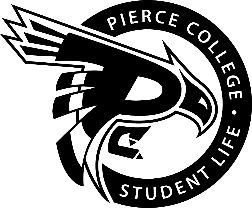 Student Government Meeting AgendaLocation: Student Life LobbyDate: Thursday, September 27th, 2018 Time: 1:00 p.m. – 2:00 p.m.Agenda Details:Call to Order:Pledge of Allegiance:Roll Call:Establishment of Quorum:Changes to the AgendaReports:Old BusinessNew BusinessAction Item 1819-001: To ratify Eli Ellis as Special Events Coordinator for the 2018-2019 Academic Year.Action Item 1819-002: To ratify Yajahira Dominguez as Entertainment and Recreational Coordinator for the 2018-2019 Academic Year.Action Item 1819-003: To ratify Chris Horn as Communications Coordinator for the 2018-2019 Academic Year.Action Item 1819-004: To ratify Kim Nucum as Promotions Coordinator for the 2018-2019 Academic Year.Action Item 1819-005: To ratify Aiden Helt as Issues and Awareness Coordinator for the 2018-2019 Academic Year.Action Item 1819-006: To ratify Emma Gallagher-Burkholder as Outreach Coordinator for the 2018-2019 Academic Year.Open ForumAnnouncements* October 11th 2018 @ 1:00 pm in the Student Life LobbyAdjournment